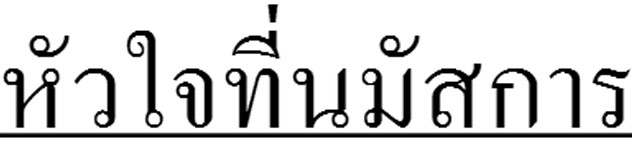 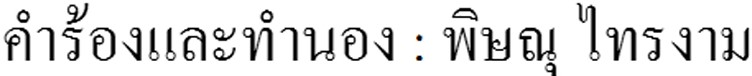 G 	Bm7 	Am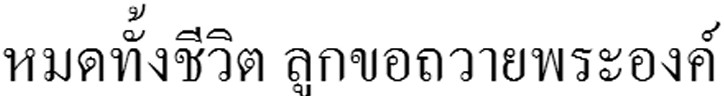 Dsus7 	Bm7    Em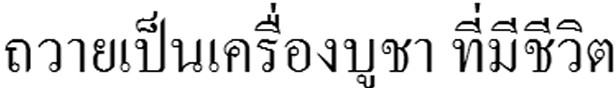 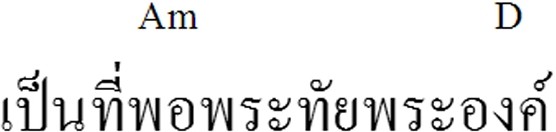 G 	Am 	D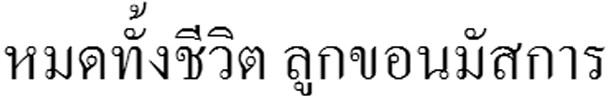 B7 	Em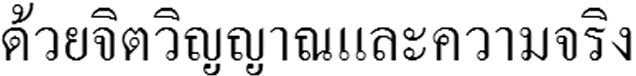 Am	 Dsus7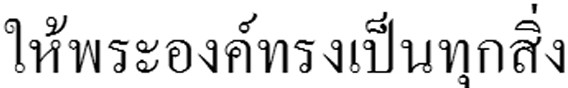 G 	Bm7 	Am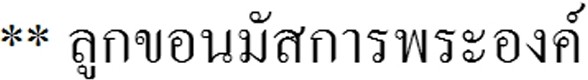 D	Bm7	EmAm7 	Dsus7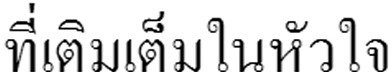 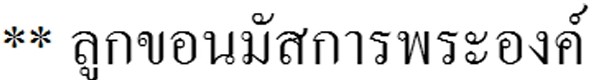 D 	Bm7 	Em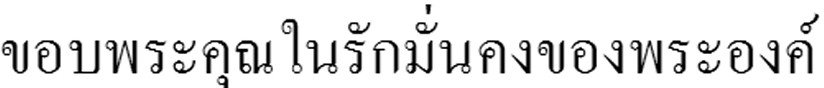 Am7 	Dsus7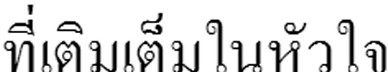 G 	Am7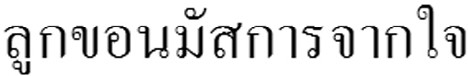 D 	Bm7 	Em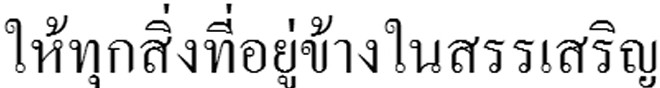 Am7 	D 	G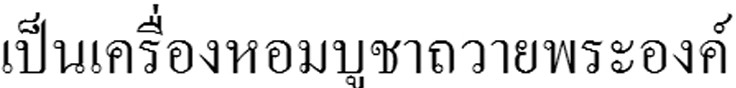 